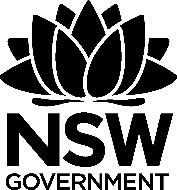 BAM ASSESSOR Accreditation application – Experience and Qualification Report 1. Eligibility Criteria: Academic qualificationsPlease list your academic qualifications. From the Accreditation Scheme Order, these are considered to be: relevant tertiary education in the natural sciences including subjects that relate to the observation and description of terrestrial biodiversity and landforms, orsuch other qualifications as are, in the opinion of the Environment Agency Head, relevant to exercising the functions of an accredited person.You will also need to attach relevant academic transcripts to your application to demonstrate proof of study and achievement. 2. Eligibility Criteria: Relevant work experience – employment historyPlease provide an overview of your employment history for the last seven years. Relevant work experience for BAM accreditation includes that in the fields of environmental science, environmental management, environmental impacts assessment or preparation of conservation management plans that includes. conducting plant and animal surveys, identification of plant community types, identification of ecological communities.If part of the last seven year was spent gaining academic qualifications, please indicate the relevant dates in the table below. 3. Eligibility Criteria: Relevant work experience – technical skillsTo have confidence that BAM assessors can complete the tasks of a field based assessor, it is important that applicants have had recent relevant work experience.Please complete the following table with information regarding your involvement with on-ground, terrestrial field work that includes your experience in: conducting plant and animal surveys, identifying plant community types, and identifying ecological communities over the last three years. If, however, you have had significant time away from the field in the last three years, you may expand the table to include your experience from the last seven years.Relevant field work experience tableNotes for completing the table: Column (i) ensure that you include only projects in which you personally had involvement in the on-ground field work. Please list projects in chronological orderColumn (ii) the types of projects may include: research focused, EIA, detailed site assessment using BBAM/Biocertification or FBA or EOAM, development of site management plansColumn (iii) refer to the following categories of roles: project supervisor, botanist, fauna specialist, council environmental officer auditing site, OEH auditing site, LLS officer data collectionColumn (iv) refer to the following types of tasks where you have completed them: Plant survey (and describe the methods used); animal survey (and describe methods used); identification of plant community types or ecological communities (and describe methods used). Column (v) provide the number of days that you spent in the field on each task you carried out and should differentiate between flora and fauna tasks..If the table below does not provide enough room, then please create your own table with the same columns and attach to the back of this form.QualificationInstitute/University or otherYear completedOrganisationPositionRoleRange of dates employedProject name/location, dateType of projectYour roleTasks you personally carried outNumber of days you spent doing tasks in Column (iv)